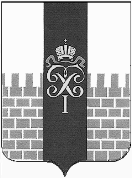 МЕСТНАЯ АДМИНИСТРАЦИЯ МУНИЦИПАЛЬНОГО ОБРАЗОВАНИЯ ГОРОД ПЕТЕРГОФ_____________________________________________________________________________ПОСТАНОВЛЕНИЕот    «  01 »ноября  2017 г.	                                                                                        № 139      В соответствии с Бюджетным  кодексом  Российской Федерации, Положением о бюджетном процессе в муниципальном образовании город Петергоф, Постановлением местной администрации муниципального образования город Петергоф  № 150 от 26.09.2013 года  «Об утверждении  Положения о Порядке разработки, реализации и оценки эффективности муниципальных программ и о Порядке  разработки и реализации ведомственных целевых программ и  планов по непрограммным расходам местного бюджета МО  город Петергоф», местная администрация муниципального образования город Петергоф.ПОСТАНОВЛЯЕТ:1.Внести изменения в постановление местной администрации муниципального образования город Петергоф от 31.12.2016 г № 148 «Об утверждении  ведомственной  целевой программы мероприятий, направленной на решение вопроса местного значения «Обустройство, содержание и уборка территорий детских и спортивных площадок; выполнение оформления к праздничным мероприятиям на территории муниципального образования город Петергоф» (далее постановление) на 2017 год : в пункте 7 раздела 5 приложения №1 «Перечень мероприятий целевой программы ожидаемые конечные результаты программы и необходимый объем финансирования» Приложения №1 к постановлению срок реализации мероприятия слова «I кв.» заменить на «I, IVкв.».2. Настоящее Постановление вступает  в  силу  с  момента  его официального опубликования.3. Контроль за исполнением  настоящего постановления оставляю за собой.Глава местной администрациимуниципального образования город Петергоф                                                                                                   А.В. ШифманВЕДОМСТВЕННАЯ ЦЕЛЕВАЯ   ПРОГРАММАмероприятий, направленная на решение вопроса местного значения «Обустройство, содержание и уборка территорий детских и спортивных площадок; выполнение оформления к праздничным мероприятиям на территории муниципального образования город Петергоф» на 2017 год 1. Цели и задачи программы: - создание благоприятных условий для отдыха и занятий спортом  жителей  - улучшение экологической обстановки -улучшение эстетического восприятия окружающей среды - улучшение внешнего облика территории муниципального образования г. Петергоф  2.Заказчик программы (ответственный исполнитель):Местная  администрация  муниципального образования город  Петергоф (отдел  городского  хозяйства).3. Ожидаемые конечные результаты реализации целевой программы: 1. Уборка территорий детских и спортивных площадок- 3303,12 кв.м.2.Обустройство, содержание и ремонт детских и спортивных площадок – 114 шт.: - Приобретение, доставка и установка игрового оборудования на детских и спортивных площадках  - 19 площадок,62 единицы оборудования. - Устройство резинового основания – 2530 м2.3.Организация замены песка в детских песочницах (с  вывозом и утилизацией непригодного  песка) – 160,5 м.куб.4.Изготовление смет- 1 услуга.5.Изготовление ,доставка и монтаж информационных стендов – 8шт.6.Разработка проектно-сметной документации-  3 услуги.7. Демонтаж новогоднего украшения - 1 услуга.      4. Сроки реализации целевой программы: I –IV  квартал  2017 г.5.Перечень мероприятий целевой программы, ожидаемые конечные результаты реализации и необходимый объём финансирования:Приложение №8                           Расчет стоимости изготовления проектно-сметной документации:                                          Обустройство детской площадки по адресу: г.Петергоф,                                         Университетский пр.,д.2/18.         «О внесении изменений в постановление местной администрации муниципального образования г.Петергоф от 31.12.2016 г № 148 «Об утверждении ведомственной целевой программы мероприятий, направленной на решение вопроса местного значения «Обустройство, содержание и уборка территорий детских и спортивных площадок; выполнение оформления к праздничным мероприятиям на территории муниципального образования город Петергоф» на 2017 г.(с изм. от 28.09.2017 г.).Глава местной администрацииМО г.Петергоф_____________ А.В.Шифман«______»__________ 2017 гМ.П.№Наименование направления расходов непрограммные расходы местного бюджетаНаименование мероприятияНаименование направления расходов непрограммные расходы местного бюджетаНаименование мероприятияОжидаемые конечные результатыОжидаемые конечные результатыСрок реализации мероприятияНеобходимый объем финансирования(тыс.руб.)Примечание№Наименование направления расходов непрограммные расходы местного бюджетаНаименование мероприятияНаименование направления расходов непрограммные расходы местного бюджетаНаименование мероприятияЕд.изм.Кол-воСрок реализации мероприятияНеобходимый объем финансирования(тыс.руб.)Примечание1Уборка территорий детских и спортивных  площадок:ул. Средняя,12-14 -ул. ул. Пригородная, д.146ул. Троицкая, д.15бБобыльская дорога, д. 57 корп.1Луизино, напротив д.48Уборка территорий детских и спортивных  площадок:ул. Средняя,12-14 -ул. ул. Пригородная, д.146ул. Троицкая, д.15бБобыльская дорога, д. 57 корп.1Луизино, напротив д.48м23303,12I-IV кв.281,8Приложение №12Обустройство, содержание и ремонт детских и спортивных площадокОбустройство, содержание и ремонт детских и спортивных площадокшт.114I-IV кв.12824,1Приложения№2; №2-1; № 2-2; 2-3, 2-4, 2-5,2-6,2-7,2-8,2-9,2-103Организация замены песка в  детских песочницах (с  вывозом и утилизацией непригодного  песка)Организация замены песка в  детских песочницах (с  вывозом и утилизацией непригодного  песка)м3160,5II кв.285,2Приложения № 3; № 3-14Изготовление смет (1% от сметной стоимости работ)Изготовление смет (1% от сметной стоимости работ)услуга1I-IV кв.9,6Приложение №45Изготовление, доставка и монтаж информационных стендов на детских  и спортивных площадках, расположенных на территории муниципального образования город Петергоф.Изготовление, доставка и монтаж информационных стендов на детских  и спортивных площадках, расположенных на территории муниципального образования город Петергоф.шт.8I-IV кв.86,0Приложение №56Разработка проектно-сметной документации : обустройство детской площадки по адресу: г.Петергоф, ул.Воровского,д.2Разработка проектно-сметной документации : обустройство детской площадки по адресу: г.Петергоф, ул.Воровского,д.2услуга1I-IV кв.200,0Приложение №67Оформление к праздничным мероприятиям территорий МО г.ПетергофОформление к праздничным мероприятиям территорий МО г.Петергофуслуга1 I, IV кв.352,3Приложение №78Разработка проектно-сметной документации : Обустройство детской площадки по адресу: г.Петергоф, Университетский пр.,д.2/18Разработка проектно-сметной документации : Обустройство детской площадки по адресу: г.Петергоф, Университетский пр.,д.2/18услуга1II-IV кв.300,0Приложение №89Разработка проектно-сметной документации  на обустройство спортивной площадки с раздевалками  по адресу: г.Петергоф, Собственный пр.,д.18-д.24Разработка проектно-сметной документации  на обустройство спортивной площадки с раздевалками  по адресу: г.Петергоф, Собственный пр.,д.18-д.24услуга1II-IV кв.99,5Приложение №9ИтогоИтого14225,2Приложение №1Приложение №1Расчет стоимости на выполнение работ по уборке детских и спортивных площадок.Расчет стоимости на выполнение работ по уборке детских и спортивных площадок.Расчет стоимости на выполнение работ по уборке детских и спортивных площадок.Расчет стоимости на выполнение работ по уборке детских и спортивных площадок.Расчет стоимости на выполнение работ по уборке детских и спортивных площадок.Расчет стоимости на выполнение работ по уборке детских и спортивных площадок.Приложение №2Приложение №2Расчет стоимости  на содержание  и ремонт детских и спортивных площадок на территории МО город Петергоф в 2017 году.Расчет стоимости  на содержание  и ремонт детских и спортивных площадок на территории МО город Петергоф в 2017 году.Расчет стоимости  на содержание  и ремонт детских и спортивных площадок на территории МО город Петергоф в 2017 году.Расчет стоимости  на содержание  и ремонт детских и спортивных площадок на территории МО город Петергоф в 2017 году.Расчет стоимости  на содержание  и ремонт детских и спортивных площадок на территории МО город Петергоф в 2017 году.Расчет стоимости  на содержание  и ремонт детских и спортивных площадок на территории МО город Петергоф в 2017 году.Приложение № 2-1Приложение № 2-1Список адресов детских площадок на 2017 год.Список адресов детских площадок на 2017 год.Список адресов детских площадок на 2017 год.Список адресов детских площадок на 2017 год.Список адресов детских площадок на 2017 год.Список адресов детских площадок на 2017 год.Приложение №2-2Приложение №2-2Список адресов спортивных площадок на 2017 год.Список адресов спортивных площадок на 2017 год.Список адресов спортивных площадок на 2017 год.Список адресов спортивных площадок на 2017 год.Список адресов спортивных площадок на 2017 год.Список адресов спортивных площадок на 2017 год.Приложение №2-3 Приложение №2-3 Локальный сметный  расчет на обустройство детских и спортивных площадок на территории МО город Петергоф.Локальный сметный  расчет на обустройство детских и спортивных площадок на территории МО город Петергоф.Локальный сметный  расчет на обустройство детских и спортивных площадок на территории МО город Петергоф.Локальный сметный  расчет на обустройство детских и спортивных площадок на территории МО город Петергоф.Локальный сметный  расчет на обустройство детских и спортивных площадок на территории МО город Петергоф.Локальный сметный  расчет на обустройство детских и спортивных площадок на территории МО город Петергоф.Приложение №2-4 Приложение №2-5Приложение №2-6Приложение №2-4 Приложение №2-5Приложение №2-6Расчет стоимости  на демонтаж детского и спортивного оборудования, расположенного на детских и спортивных площадках  муниципального образования г.Петергоф.Расчет стоимости на ремонт детского оборудования на детской площадке по адресу: г.Петергоф, ул. Чичеринская,д.3/1-3/2.Расчет стоимости на установку садового(газонного) бордюра на территориях детских и спортивных площадок.Расчет стоимости  на демонтаж детского и спортивного оборудования, расположенного на детских и спортивных площадках  муниципального образования г.Петергоф.Расчет стоимости на ремонт детского оборудования на детской площадке по адресу: г.Петергоф, ул. Чичеринская,д.3/1-3/2.Расчет стоимости на установку садового(газонного) бордюра на территориях детских и спортивных площадок.Расчет стоимости  на демонтаж детского и спортивного оборудования, расположенного на детских и спортивных площадках  муниципального образования г.Петергоф.Расчет стоимости на ремонт детского оборудования на детской площадке по адресу: г.Петергоф, ул. Чичеринская,д.3/1-3/2.Расчет стоимости на установку садового(газонного) бордюра на территориях детских и спортивных площадок.Расчет стоимости  на демонтаж детского и спортивного оборудования, расположенного на детских и спортивных площадках  муниципального образования г.Петергоф.Расчет стоимости на ремонт детского оборудования на детской площадке по адресу: г.Петергоф, ул. Чичеринская,д.3/1-3/2.Расчет стоимости на установку садового(газонного) бордюра на территориях детских и спортивных площадок.Расчет стоимости  на демонтаж детского и спортивного оборудования, расположенного на детских и спортивных площадках  муниципального образования г.Петергоф.Расчет стоимости на ремонт детского оборудования на детской площадке по адресу: г.Петергоф, ул. Чичеринская,д.3/1-3/2.Расчет стоимости на установку садового(газонного) бордюра на территориях детских и спортивных площадок.Расчет стоимости  на демонтаж детского и спортивного оборудования, расположенного на детских и спортивных площадках  муниципального образования г.Петергоф.Расчет стоимости на ремонт детского оборудования на детской площадке по адресу: г.Петергоф, ул. Чичеринская,д.3/1-3/2.Расчет стоимости на установку садового(газонного) бордюра на территориях детских и спортивных площадок.Приложение № 2-8Приложение № 2-8Расчет стоимости на  выполнение работ по ремонту основания детских площадок  по адресам : Петергоф, Ропшинское шоссе д.11-12, Гостилицкое шоссе д.7/1Расчет стоимости на  выполнение работ по ремонту основания детских площадок  по адресам : Петергоф, Ропшинское шоссе д.11-12, Гостилицкое шоссе д.7/1Расчет стоимости на  выполнение работ по ремонту основания детских площадок  по адресам : Петергоф, Ропшинское шоссе д.11-12, Гостилицкое шоссе д.7/1Расчет стоимости на  выполнение работ по ремонту основания детских площадок  по адресам : Петергоф, Ропшинское шоссе д.11-12, Гостилицкое шоссе д.7/1Расчет стоимости на  выполнение работ по ремонту основания детских площадок  по адресам : Петергоф, Ропшинское шоссе д.11-12, Гостилицкое шоссе д.7/1Расчет стоимости на  выполнение работ по ремонту основания детских площадок  по адресам : Петергоф, Ропшинское шоссе д.11-12, Гостилицкое шоссе д.7/1Приложение № 2-9Приложение № 2-9Расчет стоимости на  выполнение работ по ремонту основания детской площадки  по адресам : Петергоф, ул.ХалтуринаРасчет стоимости на  выполнение работ по ремонту основания детской площадки  по адресам : Петергоф, ул.ХалтуринаРасчет стоимости на  выполнение работ по ремонту основания детской площадки  по адресам : Петергоф, ул.ХалтуринаРасчет стоимости на  выполнение работ по ремонту основания детской площадки  по адресам : Петергоф, ул.ХалтуринаРасчет стоимости на  выполнение работ по ремонту основания детской площадки  по адресам : Петергоф, ул.ХалтуринаРасчет стоимости на  выполнение работ по ремонту основания детской площадки  по адресам : Петергоф, ул.ХалтуринаПриложение № 2-10Приложение №3Приложение №3-1 Приложение № 2-10Приложение №3Приложение №3-1 Расчет стоимости на ремонт оборудования на детских и спортивных площадках  по адресу: г.Петергоф, ул.Разводная,д.25, Ропшинское шоссе,д.7Локальная смета на организацию замены песка в детских песочницах.Список песочниц.Расчет стоимости на ремонт оборудования на детских и спортивных площадках  по адресу: г.Петергоф, ул.Разводная,д.25, Ропшинское шоссе,д.7Локальная смета на организацию замены песка в детских песочницах.Список песочниц.Расчет стоимости на ремонт оборудования на детских и спортивных площадках  по адресу: г.Петергоф, ул.Разводная,д.25, Ропшинское шоссе,д.7Локальная смета на организацию замены песка в детских песочницах.Список песочниц.Расчет стоимости на ремонт оборудования на детских и спортивных площадках  по адресу: г.Петергоф, ул.Разводная,д.25, Ропшинское шоссе,д.7Локальная смета на организацию замены песка в детских песочницах.Список песочниц.Расчет стоимости на ремонт оборудования на детских и спортивных площадках  по адресу: г.Петергоф, ул.Разводная,д.25, Ропшинское шоссе,д.7Локальная смета на организацию замены песка в детских песочницах.Список песочниц.Расчет стоимости на ремонт оборудования на детских и спортивных площадках  по адресу: г.Петергоф, ул.Разводная,д.25, Ропшинское шоссе,д.7Локальная смета на организацию замены песка в детских песочницах.Список песочниц.Приложение №4 Приложение №4 Расчет стоимости изготовления сметной документации на содержание и ремонт детских и спортивных площадок.Расчет стоимости изготовления сметной документации на содержание и ремонт детских и спортивных площадок.Расчет стоимости изготовления сметной документации на содержание и ремонт детских и спортивных площадок.Расчет стоимости изготовления сметной документации на содержание и ремонт детских и спортивных площадок.Расчет стоимости изготовления сметной документации на содержание и ремонт детских и спортивных площадок.Расчет стоимости изготовления сметной документации на содержание и ремонт детских и спортивных площадок.Приложение №5 Приложение 5-1            Приложение №5 Приложение 5-1            Расчет стоимости изготовления, доставки и монтажа информационных стендов на детских и спортивных  площадках, расположенных на территории МО г.Петергоф.Список площадок для установки информационных стендов.Расчет стоимости изготовления, доставки и монтажа информационных стендов на детских и спортивных  площадках, расположенных на территории МО г.Петергоф.Список площадок для установки информационных стендов.Расчет стоимости изготовления, доставки и монтажа информационных стендов на детских и спортивных  площадках, расположенных на территории МО г.Петергоф.Список площадок для установки информационных стендов.Расчет стоимости изготовления, доставки и монтажа информационных стендов на детских и спортивных  площадках, расположенных на территории МО г.Петергоф.Список площадок для установки информационных стендов.Расчет стоимости изготовления, доставки и монтажа информационных стендов на детских и спортивных  площадках, расположенных на территории МО г.Петергоф.Список площадок для установки информационных стендов.Расчет стоимости изготовления, доставки и монтажа информационных стендов на детских и спортивных  площадках, расположенных на территории МО г.Петергоф.Список площадок для установки информационных стендов.Приложение №6 Приложение №7Приложение №6 Приложение №7Расчет стоимости изготовления проектно-сметной документации: Обустройство детской площадки по адресу: г.Петергоф, ул.Воровского,д.2Расчет стоимости на демонтаж новогоднего украшения фасада здания по адресу: г.Петергоф, ул.Самсониевская,д.3Расчет стоимости изготовления проектно-сметной документации: Обустройство детской площадки по адресу: г.Петергоф, ул.Воровского,д.2Расчет стоимости на демонтаж новогоднего украшения фасада здания по адресу: г.Петергоф, ул.Самсониевская,д.3Расчет стоимости изготовления проектно-сметной документации: Обустройство детской площадки по адресу: г.Петергоф, ул.Воровского,д.2Расчет стоимости на демонтаж новогоднего украшения фасада здания по адресу: г.Петергоф, ул.Самсониевская,д.3Расчет стоимости изготовления проектно-сметной документации: Обустройство детской площадки по адресу: г.Петергоф, ул.Воровского,д.2Расчет стоимости на демонтаж новогоднего украшения фасада здания по адресу: г.Петергоф, ул.Самсониевская,д.3Расчет стоимости изготовления проектно-сметной документации: Обустройство детской площадки по адресу: г.Петергоф, ул.Воровского,д.2Расчет стоимости на демонтаж новогоднего украшения фасада здания по адресу: г.Петергоф, ул.Самсониевская,д.3Расчет стоимости изготовления проектно-сметной документации: Обустройство детской площадки по адресу: г.Петергоф, ул.Воровского,д.2Расчет стоимости на демонтаж новогоднего украшения фасада здания по адресу: г.Петергоф, ул.Самсониевская,д.3